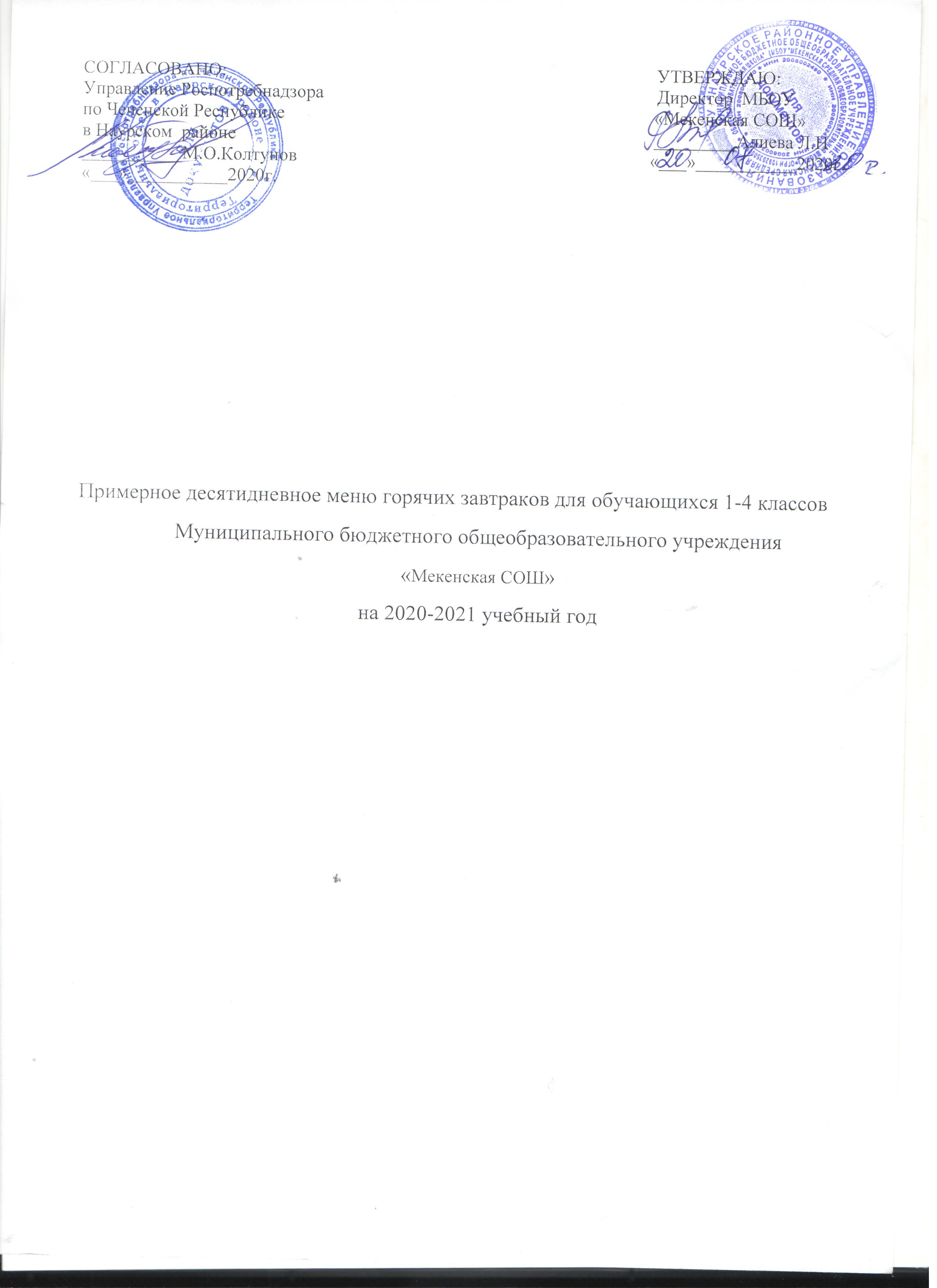       Сезон осенне-зимнийДень 2 (вторник)День 3 (среда)                                                                                                                         День 5 (пятница)День 6 (понедельник)День 7 (вторник)День 8 (среда)Перспективное меню питания школьников 11- 18 лет№ рецептурНаименование блюд  Выход,Белки,Жиры,УглеводыВитамины, мгВитамины, мгВитамины, мгВитамины, мгМинеральные вещества, мгМинеральные вещества, мгМинеральные вещества, мгМинеральные вещества, мгЭнергетическая ценность, кКал№ рецептурНаименование блюдггггВитамины, мгВитамины, мгВитамины, мгВитамины, мгМинеральные вещества, мгМинеральные вещества, мгМинеральные вещества, мгМинеральные вещества, мгЭнергетическая ценность, кКал№ рецептурНаименование блюдггггВ1САЕСаРМgFeЭнергетическая ценность, кКал123456789101112131415День 1 (понедельник)День 1 (понедельник)День 1 (понедельник)День 1 (понедельник)День 1 (понедельник)День 1 (понедельник)День 1 (понедельник)День 1 (понедельник)День 1 (понедельник)День 1 (понедельник)День 1 (понедельник)День 1 (понедельник)День 1 (понедельник)День 1 (понедельник)День 1 (понедельник)Завтрак Завтрак Завтрак Завтрак Завтрак Завтрак Завтрак Завтрак Завтрак Завтрак Завтрак Завтрак Завтрак Завтрак Завтрак 173Каша овсяная на молоке (из хлопьев овсяных)2006,1436,960,222,08320,86221,6315,479,62,1208,215Сыр порциями (российский)204,645,90,010,14520,117610070,271,6614Масло сливочное100,17,20,1300400,12,4365,72379Напиток кофейный на молоке2003,62,6729,20,031,4700158,713229,332,4155,2ПРХлеб пшеничный403,160,419,320,04000,529,234,813,20,493,52ИТОГО  за завтракИТОГО  за завтрак17,620,1785,610,293,691241,58567,9585,2129,15,1594,3ОбедОбедОбедОбедОбедОбедОбедОбедОбедОбедОбедОбедОбедОбедОбед43Салат из капусты, огурцов и перца1002,653,10,0415,9600,44655150,867,897Суп картофельный на мясном бульоне2502,352,816,450,21201,2817,0576,631,081,18100,4241Мясо отварное (говядина)801815,60,270,040,411,0782,820,932,8213,5304Рис отварной 1503,675,4236,670,03270,62,6161,519,010,53210,1993Соус томатный300,411,472,240,011,0210,40,482,588,074,650,1723,82342Компот из свежих яблок2000,160,1623,880,011,86,44,43,60,1897,6ПРХлеб пшеничный201,580,29,660,020,264,617,46,60,2246,76ПР Хлеб ржано-пшеничный402,240,4419,760,040,369,242,4101,2491,96338Яблоки свежие750,30,37,350,027,50,15128,256,751,6533,3Итого за обедИтого за обед31,3131,39119,380,4138,297,43,93111,5356,4117,68,77885,2	Завтрак	Завтрак	Завтрак	Завтрак	Завтрак	Завтрак	Завтрак	Завтрак	Завтрак	Завтрак	Завтрак	Завтрак	Завтрак	Завтрак	Завтрак181Каша манная молочная жидкая2006,024,0533,370,040,3632,70,1132,6109,717,060,2619415Сыр порциями (российский)204,645,90,010,14520,117610070,271,6614Масло сливочное100,17,20,1300400,12,4365,72382Какао с  молоком2003,780,67260,021,3300133,3111,125,562125,1ПРХлеб пшеничный403,160,419,320,04000,529,234,813,20,4493,52ИТОГО  за завтракИТОГО  за завтрак17,620,1785,610,293,691241,58453,6358,762,822,9550Обед Обед Обед Обед Обед Обед Обед Обед Обед Обед Обед Обед Обед Обед Обед 24Салат из помидоров и огурцов с растит маслом и репчатым луком1000,946,153,470,0515,703,0416,3730,0216,180,772,9682Борщ с капустой и картофелем на мясном бульоне2501,834,911,750,0510,302,434,4553,0326,21,1898,4259Жаркое по-домашнему из говядины23021,9224,0818,260,4128,11,6236,39284,9356,824,46377,5377Чай с лимоном2000,5309,8702,1315,3323,212,272,1341,6342Хлеб пшеничный201,580,29,660,020,264,617,46,60,2246,76ПРХлеб ржано-пшеничный402,240,4419,760,040,369,242,4101,2491,96338Яблоки свежие750,30,37,350,027,50,15128,256,751,6533,3Итого за обедИтого за обед29,3436,0780,120,5963,707,83128,3459,2134,811,6762,5ЗавтракЗавтракЗавтракЗавтракЗавтракЗавтракЗавтракЗавтракЗавтракЗавтракЗавтракЗавтракЗавтракЗавтракЗавтракЗавтракЗавтракЗавтракЗавтракЗавтракЗавтракЗавтракЗавтракЗавтрак183Каша жидкая молочная из гречневой крупы)Каша жидкая молочная из гречневой крупы)20020020066,829,20,160,16000001,82414498983,23,2202ПРТворожный сырокТворожный сырок5050507,545,750,020,020,250,250,2520200,1749910,510,5898989376Чай с сахаромЧай с сахаром2002002000,5309,47000,270,270,2700013,622,1311,7311,732,132,1340338Апельсины свежиеАпельсины свежие7575750,960,218,680,040,0464,364,364,30,2136,4324,6413,9313,930,320,3240,5ПРХлеб пшеничныйХлеб пшеничный4040403,160,419,320,040,04000000,529,234,813,213,20,440,4493,52ИТОГО  за завтракИТОГО  за завтракИТОГО  за завтрак18,1611,4172,420,260,2664,864,864,820202,63157,2324,58147,4147,46,296,29465ОбедОбедОбедОбедОбедОбедОбедОбедОбедОбедОбедОбедОбедОбедОбедОбедОбедОбедОбедОбедОбедОбедОбедОбед45Салат из белокочанной капусты с морковьюСалат из белокочанной капусты с морковью1001001,331,336,088,528,520,0224,424,424,42,312,314328,32160,520,5294,1294,12119Суп гороховыйСуп гороховый2502507,57,53,2517,2517,250,151111182,5327,547,52,252,25128,3128,3234Котлеты или биточки рыбныеКотлеты или биточки рыбные808010,710,73,57,57,50,070,350,350,359,70,50,543,1136,520,90,60,6104,3104,3312Пюре картофельноеПюре картофельное1501503,083,082,3319,1319,131,163,753,753,7533,233,20,1538,2576,9526,70,860,86109,7109,7389Сок яблочныйСок яблочный200200110,220,220,20,024440,2141482,82,886,886,8ПРХлеб пшеничныйХлеб пшеничный20201,581,580,29,669,660,020,264,617,46,60,220,2246,7646,76ПРХлеб ржано-пшеничныйХлеб ржано-пшеничный40402,242,240,4419,7619,760,040,369,242,4101,241,2491,9691,96338БананыБананы75751,131,130,3815,7515,750,037,57,57,50,362131,50,450,4570,8870,88Итого за обедИтого за обедИтого за обед28,5628,5616,38117,77117,771,5141414142,942,95,08240,7664,1167,28,948,94732,8732,8День 4 (четверг)День 4 (четверг)День 4 (четверг)День 4 (четверг)День 4 (четверг)День 4 (четверг)День 4 (четверг)День 4 (четверг)День 4 (четверг)День 4 (четверг)День 4 (четверг)День 4 (четверг)День 4 (четверг)День 4 (четверг)День 4 (четверг)День 4 (четверг)День 4 (четверг)День 4 (четверг)День 4 (четверг)День 4 (четверг)День 4 (четверг)День 4 (четверг)День 4 (четверг)День 4 (четверг)                                                                                                               Завтрак                                                                                                               Завтрак                                                                                                               Завтрак                                                                                                               Завтрак                                                                                                               Завтрак                                                                                                               Завтрак                                                                                                               Завтрак                                                                                                               Завтрак                                                                                                               Завтрак                                                                                                               Завтрак                                                                                                               Завтрак                                                                                                               Завтрак                                                                                                               Завтрак                                                                                                               Завтрак                                                                                                               Завтрак                                                                                                               Завтрак                                                                                                               Завтрак                                                                                                               Завтрак                                                                                                               Завтрак                                                                                                               Завтрак                                                                                                               Завтрак                                                                                                               Завтрак                                                                                                               Завтрак                                                                                                               Завтрак175175Каша из пшена и риса молочнаяКаша из пшена и риса молочная2002003,38,623,223,20,40,41,971,671,671,60,492,312826,726,71,31,3183,4409409Пирожки печеные с яблокомПирожки печеные с яблоком80804,481,8139,8939,890,070,072,350,6613,4347,427,947,941,111,11193,81376376Чай с сахаромЧай с сахаром2002000,539,479,470,2713,622,1311,7311,732,132,1340ПРПРХлеб пшеничныйХлеб пшеничный40403,160,419,3219,320,040,040,529,234,813,213,20,440,4493,52338338Груши свежиеГруши свежие75750,30,237,737,730,020,023,750,314,2512991,731,7334,13Итого за завтракИтого за завтракИтого за завтракИтого за завтрак11,7711,0499,6199,610,530,538,2771,671,671,61,88142,8244,468,5768,576,716,71544,9ОбедОбедОбедОбедОбедОбедОбедОбедОбедОбедОбедОбедОбедОбедОбедОбедОбедОбедОбедОбедОбедОбедОбедОбед5959Салат из моркови с яблокамиСалат из моркови с яблоками1001000,865,227,877,870,050,056,952,4921,1933,9824241,321,3281,9111111Суп с макаронными изделиямиСуп с макаронными изделиями2502502,982,8315,715,70,040,040,950,3334,5203,2515,7515,750,550,55100,1288288Птица (курица) отварная Птица (курица) отварная 10010021,6713,330,040,042020200,1740143,33202022206,7302302Каша гречневая рассыпчатаяКаша гречневая рассыпчатая1501508,94,139,8439,840,20,214,62101401405,015,01231,9389389Сок фруктовыйСок фруктовый2002000,2722,822,8200,675282,6730303,23,292,27ПРПРХлеб пшеничныйХлеб пшеничный20201,580,29,669,660,020,020,264,617,46,66,60,220,2246,76ПРПРХлеб ржано-пшеничныйХлеб ржано-пшеничный40402,240,4419,7619,760,040,040,369,242,410101,241,2491,96ПРПРИзделие кондитерскоеИзделие кондитерское20201,72,2613,9413,940,020,021313130,268,217,4330,20,282,9338338Яблоки свежиеЯблоки свежие75750,30,37,357,350,020,027,50,15128,256,756,751,651,6533,3Итого за обед:Итого за обед:Итого за обед:Итого за обед:40,528,68136,92136,920,430,4335,43333334,69196,3758,7256,1256,115,415,4967,8                                                                                                           Завтрак                                                                                                           Завтрак                                                                                                           Завтрак                                                                                                           Завтрак                                                                                                           Завтрак                                                                                                           Завтрак                                                                                                           Завтрак                                                                                                           Завтрак                                                                                                           Завтрак                                                                                                           Завтрак                                                                                                           Завтрак                                                                                                           Завтрак                                                                                                           Завтрак                                                                                                           Завтрак                                                                                                           Завтрак309Макароны отварные с маслом1505,17,528,50,061,951234,57,50,75201,9386Кефир 3,2 %1253,63450,040,8825150118,7517,50,1373,75379Напиток кофейный на молоке2003,62,6729,20,031,47158,713229,332,4155,2338Бананы751,130,3815,750,037,50,362131,50,4570,88Итого за завтрак:Итого за завтрак:13,4614,5578,450,169,85252,25326,7306,2585,833,73501,7                                                                                                               Обед                                                                                                               Обед                                                                                                               Обед                                                                                                               Обед                                                                                                               Обед                                                                                                               Обед                                                                                                               Обед                                                                                                               Обед                                                                                                               Обед                                                                                                               Обед                                                                                                               Обед                                                                                                               Обед                                                                                                               Обед                                                                                                               Обед                                                                                                               Обед23Салат из свежих помидоров с луком репчатым1001,116,184,620,0920,33,3717,2132,1317,620,8378,5682Борщ с капустой и картофелем2501,834,91,750,0510,32,434,4553,0326,21,1898,4284Запеканка картофельная с мясом и маслом22515,8911,6730,940,131,1356,30,8467,78198,2852,592,25292,4342Компот из абрикосов 2000,360,0423,560,011,80,411,810,43,20,3496,04ПРХлеб пшеничный201,580,29,660,020,264,617,46,60,2246,76ПРХлеб ржано-пшеничный402,240,4419,760,040,369,242,4101,2491,96338Яблоки свежие750,30,37,350,027,50,15128,256,751,6533,3447Кекс творожный504,239,1425,410,030,0571,20,4226,739,8957,230,63200,8Итого за обед:Итого за обед:27,5432,87123,050,3941,11278,2183,8371,78180,28,34938,2ЗавтракЗавтракЗавтракЗавтракЗавтракЗавтракЗавтракЗавтракЗавтракЗавтракЗавтракЗавтракЗавтракЗавтракЗавтрак403Оладьи с яблоками1509,4811,5252,924,081,086,4813,828,447,324,8353,3386Кефир 3,2%1253,63450,040,8825150118,817,50,1373,75377Чай с лимоном2000,539,872,1315,3323,212,272,1341,6338Яблоки свежие1500,60,614,70,041500,32416,513,53,366,6Итого за завтрак:Итого за завтрак:14,2416,1282,494,1619,1256,78203,1186,950,5910,4535,2ОбедОбедОбедОбедОбедОбедОбедОбедОбедОбедОбедОбедОбедОбедОбед103Суп картофельный с макаронными изделиями на мясном бульоне2502,732,820,450,158,251,2315,263,5524,050,98117,9287Голубцы с мясом и рисом тушеные2001415,524,830,0723,329,5139522550,541,7294,8342Компот из свежих яблок2000,160,1623,880,011,86,44,43,60,1897,6ПРХлеб пшеничный201,580,29,660,020,264,617,46,60,2246,76ПРХлеб ржано-пшеничный402,240,4419,760,040,369,242,4101,2491,96ПРПеченье затяжное201,72,2613,940,02130,268,217,430,282,9338Яблоки свежие750,30,37,350,027,50,15128,256,751,6533,3Итого за обед:Итого за обед:22,7121,66119,870,3340,942,52,261451378,4104,546,1765,3ЗавтракЗавтракЗавтракЗавтракЗавтракЗавтракЗавтракЗавтракЗавтракЗавтракЗавтракЗавтракЗавтракЗавтракЗавтракЗавтрак173Каша овсяная на молоке (из хлопьев овсяных)2006,1436,960,222,08320,86221,6315,479,679,62,1208,215Сыр порциями (российский)204,645,90,010,14520,1176100770,271,6614Масло сливочное100,17,20,1300400,12,4365,72376Чай с сахаром2000,5309,4700,270013,622,1311,7311,732,1340ПРХлеб пшеничный403,160,419,320,04000,529,234,813,213,20,4493,52338Груши свежие750,30,237,730,023,750,314,2512991,7334,13Итого за завтрак:Итого за завтрак:14,8317,7373,610,296,241241,88437,1487,33120,5120,56,6513,3ОбедОбедОбедОбедОбедОбедОбедОбедОбедОбедОбедОбедОбедОбедОбедОбед45Салат из белокочанной капусты с морковью1001,336,088,520,0224,42,314328,3228,32160,5294,12111Суп вермишелевый2502,982,8315,70,040,950,3334,5203,25203,2515,80,55100,13288Птица (курица) отварная 10021,6713,330,04200,1740143,33143,33202206,7312Пюре картофельное1503,082,3319,131,163,7533,20,1538,2576,9576,9526,70,86109,7389Сок фруктовый2000,2722,8200,675282,6782,67303,292,27ПРХлеб пшеничный201,580,29,660,020,264,617,417,46,60,2246,76ПРХлеб ржано-пшеничный402,240,4419,760,040,369,242,442,4101,2491,96338Яблоки свежие750,30,37,350,027,50,15128,258,256,751,6533,3Итого за обед:Итого за обед:33,4525,51102,921,3456,653,24,4233,6602,57602,57131,810,2774,9ЗавтракЗавтракЗавтракЗавтракЗавтракЗавтракЗавтракЗавтракЗавтракЗавтракЗавтракЗавтракЗавтракЗавтракЗавтракЗавтрак150Каша гречневая рассыпчатая1508,94,139,840,214,62101405,01231,9231,915Сыр порциями (российский)204,645,90,010,14520,117610070,271,6671,6614Масло сливочное100,17,20,1300400,12,4365,7265,72379Напиток кофейный на молоке2003,62,6729,20,031,4700158,713229,32,4155,2155,2ПРХлеб пшеничный403,160,419,320,04000,529,234,813,20,4493,5293,52338Яблоки свежие750,30,37,350,027,50,15128,256,751,6533,333,3Итого за завтрак:Итого за завтрак:20,720,5795,840,39,11920,87372,9488,051969,7651,3651,3ОбедОбедОбедОбедОбедОбедОбедОбедОбедОбедОбедОбедОбедОбедОбедОбед103Суп картофельный с макаронными изделиями на мясном бульоне2502,732,820,450,158,251,2315,263,5524,10,98117,9117,9241Мясо отварное (говядина)801815,60,270,040,411,0782,820,92,8213,47213,47304Рис отварной 1503,675,4236,670,03270,62,6161,519,00,53210,1210,1993Соус томатный300,411,472,240,011,0210,40,482,588,074,650,1723,8223,82342Компот из свежих яблок2000,160,1623,880,011,86,44,43,60,1897,697,6ПРХлеб пшеничный201,580,29,660,020,264,617,46,60,2246,7646,76ПР Хлеб ржано-пшеничный402,240,4419,760,040,369,242,4101,2491,9691,96338Яблоки свежие750,30,37,350,027,50,15128,256,751,6533,333,3Итого за обед:Итого за обед:29,0926,39120,280,3218,637,43,4863,66288,3795,67,77834,9834,9День 9  (четверг)День 9  (четверг)День 9  (четверг)День 9  (четверг)День 9  (четверг)День 9  (четверг)День 9  (четверг)День 9  (четверг)День 9  (четверг)День 9  (четверг)День 9  (четверг)День 9  (четверг)День 9  (четверг)День 9  (четверг)День 9  (четверг)День 9  (четверг)ЗавтракЗавтракЗавтракЗавтракЗавтракЗавтракЗавтракЗавтракЗавтракЗавтракЗавтракЗавтракЗавтракЗавтракЗавтракЗавтрак181Каша манная молочная жидкая2006,024,0533,370,040,3632,70,1132,6109,7417,10,260,26194409Пирожки печеные с яблоком804,481,8139,890,072,350,6613,4347,427,941,111,11193,8376Чай с сахаром2000,5309,4700,270013,622,1311,72,132,1340ПРХлеб пшеничный403,160,419,320,04000,529,234,813,20,440,4493,52338Яблоки свежие750,30,37,350,027,50,15128,256,751,651,6533,3Итого за завтрак:Итого за завтрак:14,496,56109,40,1710,532,71,43180,9222,3456,75,595,59554,6ОбедОбедОбедОбедОбедОбедОбедОбедОбедОбедОбедОбедОбедОбедОбедОбед24Салат из помидоров и огурцов с растит маслом и репчатым луком1000,946,153,470,0515,703,0416,3730,0216,20,70,772,9696Рассольник ленинградский (с крупой пшеничной)2502,25,215,580,1514,32,4316,5534,95281,031,03117,9234Котлеты или биточки рыбные8010,73,57,50,070,359,70,543,1136,520,90,60,6104,3312Пюре картофельное1503,082,3319,131,163,7533,20,1538,2576,9526,70,860,86109,7ПРХлеб пшеничный201,580,29,660,020,264,617,46,60,220,2246,76ПРХлеб ржано-пшеничный402,240,4419,760,040,369,242,4101,241,2491,96338Яблоки свежие750,30,37,350,027,50,15128,256,751,651,6533,3348Компот из кураги2001,30,0844,680,031140,4836,626,20,860,86184,6Итого за обед:Итого за обед:22,3418,2127,131,5442,642,97,89180,6383,071417,167,16761,6День 10 (пятница)День 10 (пятница)День 10 (пятница)День 10 (пятница)День 10 (пятница)День 10 (пятница)День 10 (пятница)День 10 (пятница)День 10 (пятница)День 10 (пятница)День 10 (пятница)День 10 (пятница)День 10 (пятница)День 10 (пятница)День 10 (пятница)День 10 (пятница)ЗавтракЗавтракЗавтракЗавтракЗавтракЗавтракЗавтракЗавтракЗавтракЗавтракЗавтракЗавтракЗавтракЗавтракЗавтракЗавтрак222Пудинг из творога18025,0217,2836,180,110,361081,44234338,439,61,621,62400,3Молоко сгущенное с сахаром, 5,0% жирности201,41111,040,010,250,0263,445,86,80,040,0458,84377Чай с лимоном2000,5309,8702,1315,3323,212,32,132,1341,6ПРХлеб пшеничный403,160,419,320,04000,529,234,813,20,440,4493,52338Яблоки свежие750,30,37,350,027,50,15128,256,751,651,6533,3Итого за завтрак:Итого за завтрак:30,4218,9883,760,1810,21132,13333,9450,4578,65,885,88627,6ОбедОбедОбедОбедОбедОбедОбедОбедОбедОбедОбедОбедОбедОбедОбедОбед20Салат из свежих огурцов1000,676,091,810,036,652,7416,1528,6213,30,480,4864,6598Суп крестьянский с крупой (перловой)2502,72,7814,580,061049,25222,526,50,780,7890,68259Жаркое по-домашнему из говядины23021,9224,818,260,4128,11,6236,39284,9356,824,464,46377,5342Компот из свежих яблок2000,160,1623,880,011,86,44,43,60,180,1897,6ПРХлеб пшеничный201,580,29,660,020,264,617,46,60,220,2246,76ПР Хлеб ржано-пшеничный402,240,4419,760,040,369,242,4101,241,2491,96338Яблоки свежие750,30,37,350,027,50,15128,256,751,651,6533,3Итого за обед:Итого за обед:29,5734,7795,30,5954,105,13134608,5123,69,019,01802,4День 1 (понедельник)День 1 (понедельник)День 1 (понедельник)День 1 (понедельник)День 1 (понедельник)День 1 (понедельник)День 1 (понедельник)День 1 (понедельник)День 1 (понедельник)День 1 (понедельник)День 1 (понедельник)День 1 (понедельник)День 1 (понедельник)День 1 (понедельник)День 1 (понедельник)День 1 (понедельник)День 1 (понедельник)День 1 (понедельник)День 1 (понедельник)День 1 (понедельник)День 1 (понедельник)День 1 (понедельник)День 1 (понедельник)День 1 (понедельник)День 1 (понедельник)День 1 (понедельник)День 1 (понедельник)День 1 (понедельник)День 1 (понедельник)День 1 (понедельник)День 1 (понедельник)День 1 (понедельник)День 1 (понедельник)День 1 (понедельник)День 1 (понедельник)День 1 (понедельник)День 1 (понедельник)День 1 (понедельник)День 1 (понедельник)День 1 (понедельник)День 1 (понедельник)День 1 (понедельник)День 1 (понедельник)День 1 (понедельник)День 1 (понедельник)День 1 (понедельник)День 1 (понедельник)День 1 (понедельник)День 1 (понедельник)День 1 (понедельник)День 1 (понедельник)День 1 (понедельник)День 1 (понедельник)День 1 (понедельник)День 1 (понедельник)День 1 (понедельник)День 1 (понедельник)День 1 (понедельник)День 1 (понедельник)День 1 (понедельник)ЗавтракЗавтракЗавтракЗавтракЗавтракЗавтракЗавтракЗавтракЗавтракЗавтракЗавтракЗавтракЗавтракЗавтракЗавтракЗавтракЗавтракЗавтракЗавтракЗавтракЗавтракЗавтракЗавтракЗавтракЗавтракЗавтракЗавтракЗавтракЗавтракЗавтракЗавтракЗавтракЗавтракЗавтракЗавтракЗавтракЗавтракЗавтракЗавтракЗавтракЗавтракЗавтракЗавтракЗавтракЗавтракЗавтракЗавтракЗавтракЗавтракЗавтракЗавтракЗавтракЗавтракЗавтракЗавтракЗавтракЗавтракЗавтракЗавтракЗавтрак173Каша овсяная на молоке (из хлопьев овсяных)Каша овсяная на молоке (из хлопьев овсяных)Каша овсяная на молоке (из хлопьев овсяных)2502502502507,637,637,637,637,637,635555546,246,246,246,246,20,280,280,280,280,282,62,62,62,62,62,6404040401,081,081,08277277277277277394,3394,3394,3394,399,599,599,599,52,632,632,632,63260,315Сыр порциями (российский)Сыр порциями (российский)Сыр порциями (российский)303030306,966,966,966,966,966,968,858,858,858,858,850,010,010,010,010,010,210,210,210,210,210,21787878780,150,150,1526426426426426415015015015010,510,510,510,50,30,30,30,3107,514Масло сливочноеМасло сливочноеМасло сливочное101010100,10,10,10,10,10,17,27,27,27,27,20,130,130,130,130,1300000000000404040400,10,10,12,42,42,42,42,4333365,72379Напиток кофейный на молокеНапиток кофейный на молокеНапиток кофейный на молоке2002002002003,63,63,63,63,63,62,672,672,672,672,6729,229,229,229,229,20,030,030,030,030,030,030,030,030,030,030,031,471,471,471,47158,7158,7158,7158,713213213213229,329,329,329,32,4ПРХлеб пшеничныйХлеб пшеничныйХлеб пшеничный505050503,953,953,953,953,953,950,50,50,50,50,524,1524,1524,1524,1524,150,050,050,050,050,050,050,05000000000,650,650,6511,511,511,511,511,543,543,543,543,516,516,516,516,50,550,550,550,55116,9ИТОГО  за завтракИТОГО  за завтракИТОГО  за завтрак22,2422,2422,2422,2422,2422,2424,2224,2224,2224,2224,2299,6899,6899,6899,6899,680,370,370,370,370,370,370,374,284,284,284,281581581581581,981,981,98713,6713,6713,6713,6713,6722,75722,75722,75722,75155,8155,8155,8155,85,885,885,885,88705,6ОбедОбедОбедОбедОбедОбедОбедОбедОбедОбедОбедОбедОбедОбедОбедОбедОбедОбедОбедОбедОбедОбедОбедОбедОбедОбедОбедОбедОбедОбедОбедОбедОбедОбедОбедОбедОбедОбедОбедОбедОбедОбедОбедОбедОбедОбедОбедОбедОбедОбедОбедОбедОбедОбедОбедОбедОбедОбедОбедОбед43Салат из капусты, огурцов и перцаСалат из капусты, огурцов и перцаСалат из капусты, огурцов и перцаСалат из капусты, огурцов и перца1001001001002,62,62,62,62,62,6555553,13,13,13,13,10,040,040,040,040,0415,915,915,915,915,9606060600,40,40,4464646464655555555151515150,80,80,80,867,897Суп картофельный на мясном бульонеСуп картофельный на мясном бульонеСуп картофельный на мясном бульонеСуп картофельный на мясном бульоне3003003003002,822,822,822,822,822,823,363,363,363,363,3619.7419.7419.7419.7419.740.240.240.240.240.2414.414.414.414.414.4000020,4620,4620,4620,4620,4691,9291,9291,9291,9237,337,337,337,31,411,411,411,41120,5241Мясо отварное (говядина)Мясо отварное (говядина)Мясо отварное (говядина)Мясо отварное (говядина)10010010010022,522,522,522,522,522,519,519,519,519,519,50,330,330,330,330,330,050,050,050,050,050,50,50,513,8313,8313,8313,8313,83103,5103,5103,5103,526,226,226,226,23,53,53,53,5266,8304Рис отварной Рис отварной Рис отварной Рис отварной 2002002002003,673,673,673,673,673,675,425,425,425,425,4236,6736,6736,6736,6736,670,030,030,030,030,03272727270,60,60,62,612,612,612,612,6161,561,561,561,519,019,019,019,00,530,530,530,53210,1993Соус томатныйСоус томатныйСоус томатныйСоус томатный505050500,690,690,690,690,690,692,452,452,452,452,453,743,743,743,743,740,010,010,010,010,011,71,71,71,71,717,317,317,317,30,80,80,84,34,34,34,34,313,4513,4513,4513,457,757,757,757,750,280,280,280,2839,71342Компот из свежих яблокКомпот из свежих яблокКомпот из свежих яблокКомпот из свежих яблок2002002002002000,160,160,160,160,160,160,160,160,160,160,1623,8823,8823,8823,8823,880,010,010,010,010,011,81,81,81,81,86,46,46,46,46,44,44,44,44,43,63,63,63,60,180,180,1897,6ПРХлеб пшеничныйХлеб пшеничныйХлеб пшеничныйХлеб пшеничный30303030302,372,372,372,372,372,370,30,30,30,30,314,4914,4914,4914,4914,490,030,030,030,030,030,030,390,390,390,396,96,96,96,96,926,126,126,126,19,99,99,99,90,330,330,3370,14ПР Хлеб ржано-пшеничныйХлеб ржано-пшеничныйХлеб ржано-пшеничныйХлеб ржано-пшеничный60606060603,363,363,363,363,363,360,660,660,660,660,6629,6429,6429,6429,6429,640,070,070,070,070,070,07 0,54 0,54 0,54 0,5413,813,813,813,813,863,663,663,663,6151515151,861,861,86137,9338Яблоки свежиеЯблоки свежиеЯблоки свежиеЯблоки свежие1501501501501500,60,60,60,60,60,60,60,60,60,60,614,714,714,714,714,70,050,050,050,050,050,0515151515 0,3 0,3 0,3 0,3242424242416,516,516,516,513,513,513,513,53,33,33,333,3Итого за обедИтого за обедИтого за обедИтого за обедИтого за обед38,7738,7738,7738,7738,7738,7737,4537,4537,4537,4537,45126,55126,55126,55126,55126,550,290,290,290,290,290,2934,434,434,434,41041041043,533,533,533,53138,3138,3138,3138,3138,3435,97435,97435,97435,9714714714714712,212,212,21044День 2(вторник)День 2(вторник)День 2(вторник)День 2(вторник)День 2(вторник)День 2(вторник)День 2(вторник)День 2(вторник)День 2(вторник)День 2(вторник)День 2(вторник)День 2(вторник)День 2(вторник)День 2(вторник)День 2(вторник)День 2(вторник)День 2(вторник)День 2(вторник)День 2(вторник)День 2(вторник)День 2(вторник)День 2(вторник)День 2(вторник)День 2(вторник)День 2(вторник)День 2(вторник)День 2(вторник)День 2(вторник)День 2(вторник)День 2(вторник)День 2(вторник)День 2(вторник)День 2(вторник)День 2(вторник)День 2(вторник)День 2(вторник)День 2(вторник)День 2(вторник)День 2(вторник)День 2(вторник)День 2(вторник)День 2(вторник)День 2(вторник)День 2(вторник)День 2(вторник)День 2(вторник)День 2(вторник)День 2(вторник)День 2(вторник)День 2(вторник)День 2(вторник)День 2(вторник)День 2(вторник)День 2(вторник)День 2(вторник)День 2(вторник)День 2(вторник)День 2(вторник)День 2(вторник)День 2(вторник)ЗавтракЗавтракЗавтракЗавтракЗавтракЗавтракЗавтракЗавтракЗавтракЗавтракЗавтракЗавтракЗавтракЗавтракЗавтракЗавтракЗавтракЗавтракЗавтракЗавтракЗавтракЗавтракЗавтракЗавтракЗавтракЗавтракЗавтракЗавтракЗавтракЗавтракЗавтракЗавтракЗавтракЗавтракЗавтракЗавтракЗавтракЗавтракЗавтракЗавтракЗавтракЗавтракЗавтракЗавтракЗавтракЗавтракЗавтракЗавтракЗавтракЗавтракЗавтракЗавтракЗавтракЗавтракЗавтракЗавтракЗавтракЗавтракЗавтракЗавтрак181Каша манная молочная жидкаяКаша манная молочная жидкаяКаша манная молочная жидкаяКаша манная молочная жидкаяКаша манная молочная жидкая2502502502502507,637,637,637,637,637,633,633,633,633,633,6346,246,246,246,246,20,040,040,040,040,040,0400000001,381,381,381,38151515151522,522,522,522,56,256,256,256,250,250,25125,615Сыр порциями (российский)Сыр порциями (российский)Сыр порциями (российский)Сыр порциями (российский)Сыр порциями (российский)30303030306,966,966,966,966,966,968,858,858,858,858,850,010,010,010,010,010,010,210,210,210,217878780,150,150,150,1526426426426426415015015015010,510,510,510,50,30,3107,514Масло сливочноеМасло сливочноеМасло сливочноеМасло сливочноеМасло сливочное10101010100,10,10,10,10,10,17,27,27,27,27,20,130,130,130,130,1300000000004040400,10,10,10,12,42,42,42,42,4333365,72382Какао с  молокомКакао с  молокомКакао с  молокомКакао с  молокомКакао с  молоком2002002002002003,63,63,63,63,63,62,672,672,672,672,6729,229,229,229,229,20,020,020,020,020,020,021,331,331,331,330000000133,3133,3133,3133,3133,3111,11111,11111,11111,1125,625,625,625,622125,1ПРХлеб пшеничныйХлеб пшеничныйХлеб пшеничныйХлеб пшеничныйХлеб пшеничный50505050503,953,953,953,953,953,950,50,50,50,50,524,1524,1524,1524,1524,150,050,050,050,050,050,0500000000,650,650,650,6511,511,511,511,511,543,543,543,543,516,516,516,516,50,550,55116,9ИТОГО  за завтракИТОГО  за завтракИТОГО  за завтракИТОГО  за завтракИТОГО  за завтракИТОГО  за завтрак22,2422,2422,2422,2422,2422,2424,2224,2224,2224,2224,2299,6899,6899,6899,6899,681,561,561,561,561241241241,581,581,581,58453,6453,6453,6453,6453,6358,65358,65358,65358,6558,858,858,858,83,13,1550ОбедОбедОбедОбедОбедОбедОбедОбедОбедОбедОбедОбедОбедОбедОбедОбедОбедОбедОбедОбедОбедОбедОбедОбедОбедОбедОбедОбедОбедОбедОбедОбедОбедОбедОбедОбедОбедОбедОбедОбедОбедОбедОбедОбедОбедОбедОбедОбедОбедОбедОбедОбедОбедОбедОбедОбедОбедОбедОбед8,858,8524Салат из помидоров и огурцов с растит маслом и репчатым лукомСалат из помидоров и огурцов с растит маслом и репчатым лукомСалат из помидоров и огурцов с растит маслом и репчатым лукомСалат из помидоров и огурцов с растит маслом и репчатым лукомСалат из помидоров и огурцов с растит маслом и репчатым луком1001001001001001007,27,27,27,27,26,156,156,156,156,153,473,473,473,473,470,050,050,050,050,050,0515,715,715,715,70003,043,043,043,0416,3716,3716,3716,3716,3730,0230,0230,0230,0216,216,216,216,20,70,772,9682Борщ с капустой и картофелем на мясном бульонеБорщ с капустой и картофелем на мясном бульонеБорщ с капустой и картофелем на мясном бульонеБорщ с капустой и картофелем на мясном бульонеБорщ с капустой и картофелем на мясном бульоне3003003003003003002,672,672,672,672,675,885,885,885,885,8814,114,114,114,114,10,060,060,060,060,060,0612,412,412,412,40002,882,882,882,8841,3441,3441,3441,3441,3463,6363,6363,6363,6331,431,431,431,41,411,41118,1259Жаркое по-домашнему из говядиныЖаркое по-домашнему из говядиныЖаркое по-домашнему из говядиныЖаркое по-домашнему из говядиныЖаркое по-домашнему из говядины3503503503503503500,50,50,50,50,536,6536,6536,6536,6536,6527,7927,7927,7927,7927,790,620,620,620,620,620,6242,842,842,842,82,472,472,472,4755,3855,3855,3855,3855,38433,59433,59433,59433,5986,586,586,586,56,796,79574,4377Чай с лимономЧай с лимономЧай с лимономЧай с лимономЧай с лимоном20020020020020020024,2224,2224,2224,2224,22000009,879,879,879,879,870000002,132,132,132,1315,3315,3315,3315,3315,3323,223,223,223,212,312,312,312,32,132,1341,6ПРХлеб пшеничныйХлеб пшеничныйХлеб пшеничныйХлеб пшеничныйХлеб пшеничный3030303030302,372,372,372,372,370,30,30,30,30,314,4914,4914,4914,4914,490,030,030,030,030,030,030,390,390,390,396,96,96,96,96,926,126,126,126,19,99,99,99,90,330,3370,14ПР Хлеб ржано-пшеничныйХлеб ржано-пшеничныйХлеб ржано-пшеничныйХлеб ржано-пшеничныйХлеб ржано-пшеничный6060606060603,363,363,363,363,360,660,660,660,660,6629,6429,6429,6429,6429,640,070,070,070,070,070,070,540,540,540,5413,813,813,813,813,863,663,663,663,6151515151,861,86137,9338Яблоки свежиеЯблоки свежиеЯблоки свежиеЯблоки свежиеЯблоки свежие7575757575750,30,30,30,30,30,30,30,30,30,37,357,357,357,357,350,020,020,020,020,020,027,57,57,57,50,150,150,150,1512121212128,258,258,258,256,756,756,756,751,651,6533,3Итого за обедИтого за обедИтого за обедИтого за обедИтого за обедИтого за обед43,0443,0443,0443,0443,0449,9449,9449,9449,9449,94106,71106,71106,71106,71106,710,850,850,850,850,850,8580,580,580,580,50009,479,479,479,47161,1161,1161,1161,1161,1648,39648,39648,39648,3917817817817814,914,9762,5День 3 (среда)День 3 (среда)День 3 (среда)День 3 (среда)День 3 (среда)День 3 (среда)День 3 (среда)День 3 (среда)День 3 (среда)День 3 (среда)День 3 (среда)День 3 (среда)День 3 (среда)День 3 (среда)День 3 (среда)День 3 (среда)День 3 (среда)День 3 (среда)День 3 (среда)День 3 (среда)День 3 (среда)День 3 (среда)День 3 (среда)День 3 (среда)День 3 (среда)День 3 (среда)День 3 (среда)День 3 (среда)День 3 (среда)День 3 (среда)День 3 (среда)День 3 (среда)День 3 (среда)День 3 (среда)День 3 (среда)День 3 (среда)День 3 (среда)День 3 (среда)День 3 (среда)День 3 (среда)День 3 (среда)День 3 (среда)День 3 (среда)День 3 (среда)День 3 (среда)День 3 (среда)День 3 (среда)День 3 (среда)День 3 (среда)День 3 (среда)День 3 (среда)День 3 (среда)День 3 (среда)День 3 (среда)День 3 (среда)День 3 (среда)День 3 (среда)День 3 (среда)День 3 (среда)День 3 (среда)ЗавтракЗавтракЗавтракЗавтракЗавтракЗавтракЗавтракЗавтракЗавтракЗавтракЗавтракЗавтракЗавтракЗавтракЗавтракЗавтракЗавтракЗавтракЗавтракЗавтракЗавтракЗавтракЗавтракЗавтракЗавтракЗавтракЗавтракЗавтракЗавтракЗавтракЗавтракЗавтракЗавтракЗавтракЗавтракЗавтракЗавтракЗавтракЗавтракЗавтракЗавтракЗавтракЗавтракЗавтракЗавтракЗавтракЗавтракЗавтракЗавтракЗавтракЗавтракЗавтракЗавтракЗавтракЗавтракЗавтракЗавтракЗавтракЗавтракЗавтрак183Каша жидкая молочная из гречневой крупы)2502502502502507,57,57,57,57,57,58,58,58,58,58,536,536,536,536,536,53,53,53,53,53,50,20,20,20,20,20,200000002,252,252,252,2530180180180180122,5122,5122,5122,54444252,5252,5пртворожный сырок50505050507,57,57,57,57,57,5444445,755,755,755,755,750,450,450,450,450,450,020,020,020,020,020,020,250,250,250,252020200,10,10,10,1749999999910,510,510,510,5898989898989376чай с сахаром2002002002002000,530,530,530,530,530,53000009,479,479,479,479,470,130,130,130,130,130000000,270,270,270,27000000013,622,1322,1322,1322,1311,7311,7311,7311,732,132,132,132,134040338Апельсины свежие75757575750,960,960,960,960,960,960,210,210,210,210,218,688,688,688,688,680,540,540,540,540,540,040,040,040,040,040,0464,364,364,364,30,210,210,210,2136,4324,6424,6424,6424,6413,9313,9313,9313,930,320,320,320,3240,540,5ПРХлеб пшеничный50505050503,953,953,953,953,953,950,50,50,50,50,524,1524,1524,1524,1524,150,750,750,750,750,750,050,050,050,050,050,0500000000,650,650,650,6511,543,543,543,543,516,516,516,516,50,550,550,550,55116,9116,9ИТОГО  за завтракИТОГО  за завтрак18,1618,1618,1618,1618,1618,1611,4111,4111,4111,4111,4172,4272,4272,4272,4272,424,524,524,524,524,520,260,260,260,260,260,2664,864,864,864,82020202,632,632,632,63157,2324,58324,58324,58324,58147,4147,4147,4147,46,296,296,296,29465465ОбедОбедОбедОбедОбедОбедОбедОбедОбедОбедОбедОбедОбедОбедОбедОбедОбедОбедОбедОбедОбедОбедОбедОбедОбедОбедОбедОбедОбедОбедОбедОбедОбедОбедОбедОбедОбедОбедОбедОбедОбедОбедОбедОбедОбедОбедОбедОбедОбедОбедОбедОбедОбедОбедОбедОбедОбедОбедОбедОбед45Салат из белокочанной капусты с морковью1001,331,331,331,331,331,336,086,086,086,086,088,528,528,528,528,520,820,820,820,820,820,020,020,020,020,020,0224,424,424,424,42,312,312,312,314328,3228,3228,3228,32161616160,520,520,520,5294,1294,12119Суп гороховый3009999993,93,93,93,93,920,720,720,720,720,74,84,84,84,84,80,180,180,180,180,180,181,21,21,21,21,21,21,21,299393393393393575757572,72,72,72,7153,9153,9234Котлеты или биточки рыбные10013,3813,3813,3813,3813,3813,384,384,384,384,384,389,389,389,389,389,381,381,381,381,381,380,090,090,090,090,090,090,440,440,440,4412,112,112,10,630,630,630,6353,88170,63170,63170,63170,6326,1326,1326,1326,130,750,750,750,75130,4130,4312Пюре картофельное2004,14,14,14,14,14,13,13,13,13,13,125,525,525,525,525,53,673,673,673,673,671,541,541,541,541,541,54555544,244,244,20,20,20,20,251102,6102,6102,6102,635,6135,6135,6135,611,141,141,141,14146,3146,3389Сок яблочный2001111110,20,20,20,20,220,220,220,220,220,20,60,60,60,60,60,020,020,020,020,020,0244440,20,20,20,2141414141488882,82,82,82,886,886,8ПРХлеб пшеничный302,372,372,372,372,372,370,30,30,30,30,314,4914,4914,4914,4914,490,450,450,450,450,450,030,030,030,030,030,030,390,390,390,396,926,126,126,126,19,99,99,99,90,330,330,330,3370,1470,14ПР Хлеб ржано-пшеничный603,363,363,363,363,363,360,660,660,660,660,6629,6429,6429,6429,6429,641,021,021,021,021,020,070,070,070,070,070,070,540,540,540,5413,863,663,663,663,6151515151,861,861,861,86137,9137,9338Бананы751,131,131,131,131,131,130,380,380,380,380,3815,7515,7515,7515,7515,750,680,680,680,680,680,030,030,030,030,030,037,57,57,57,50,30,30,30,362121212131,531,531,531,50,450,450,450,4570,8870,88Итого за обедИтого за обед35,6735,6735,6735,6735,6735,671919191919144,18144,18144,18144,18144,1813,4213,4213,4213,4213,421,981,981,981,981,981,9842,642,642,642,656,356,356,35,775,775,775,77287,6819,25819,25819,25819,25199,1199,1199,1199,110,610,610,610,6890,5890,5День 4 (четверг)День 4 (четверг)День 4 (четверг)День 4 (четверг)День 4 (четверг)День 4 (четверг)День 4 (четверг)День 4 (четверг)День 4 (четверг)День 4 (четверг)День 4 (четверг)День 4 (четверг)День 4 (четверг)День 4 (четверг)День 4 (четверг)День 4 (четверг)День 4 (четверг)День 4 (четверг)День 4 (четверг)День 4 (четверг)День 4 (четверг)День 4 (четверг)День 4 (четверг)День 4 (четверг)День 4 (четверг)День 4 (четверг)День 4 (четверг)День 4 (четверг)День 4 (четверг)День 4 (четверг)День 4 (четверг)День 4 (четверг)День 4 (четверг)День 4 (четверг)День 4 (четверг)День 4 (четверг)День 4 (четверг)День 4 (четверг)День 4 (четверг)День 4 (четверг)День 4 (четверг)День 4 (четверг)День 4 (четверг)День 4 (четверг)День 4 (четверг)День 4 (четверг)День 4 (четверг)День 4 (четверг)День 4 (четверг)День 4 (четверг)День 4 (четверг)День 4 (четверг)День 4 (четверг)День 4 (четверг)День 4 (четверг)День 4 (четверг)День 4 (четверг)День 4 (четверг)День 4 (четверг)День 4 (четверг)ЗавтракЗавтракЗавтракЗавтракЗавтракЗавтракЗавтракЗавтракЗавтракЗавтракЗавтракЗавтракЗавтракЗавтракЗавтракЗавтракЗавтракЗавтракЗавтракЗавтракЗавтракЗавтракЗавтракЗавтракЗавтракЗавтракЗавтракЗавтракЗавтракЗавтракЗавтракЗавтракЗавтракЗавтракЗавтракЗавтракЗавтракЗавтракЗавтракЗавтракЗавтракЗавтракЗавтракЗавтракЗавтракЗавтракЗавтракЗавтракЗавтракЗавтракЗавтракЗавтракЗавтракЗавтракЗавтракЗавтракЗавтракЗавтракЗавтракЗавтрак175Каша из пшена и риса молочная2003,33,33,33,33,33,38,68,68,68,68,623,223,223,223,223,20,80,80,80,80,80,40,40,40,40,40,41,91,91,91,971,671,671,60,40,40,40,492,312812812812826,726,726,726,71,31,31,31,3183,4183,4409Пирожки печеные с яблоком804,484,484,484,484,484,481,811,811,811,811,8139,8939,8939,8939,8939,890,750,750,750,750,750,070,070,070,070,070,072,352,352,352,350,660,660,660,6613,4347,4247,4247,4247,427,947,947,947,941,111,111,111,11193,8193,8376Чай с сахаром2000,530,530,530,530,530,539,479,479,479,479,470,130,130,130,130,130,270,270,270,2713,622,1322,1322,1322,1311,7311,7311,7311,732,132,132,132,134040ПРХлеб пшеничный503,953,953,953,953,953,950,50,50,50,50,524,1524,1524,1524,1524,150,750,750,750,750,750,050,050,050,050,050,0500000000,650,650,650,6511,543,543,543,543,516,516,516,516,50,550,550,550,55116,9116,9338Груши свежие750,30,30,30,30,30,30,230,230,230,230,237,737,737,737,737,730,530,530,530,530,530,020,020,020,020,020,023,753,753,753,750,30,30,30,314,251212121299991,731,731,731,7334,1334,13Итого за завтракИтого за завтрак12,5612,5612,5612,5612,5612,5611,1411,1411,1411,1411,14104,44104,44104,44104,44104,442,962,962,962,962,960,540,540,540,540,540,548,278,278,278,2771,671,671,62,012,012,012,01145,1253,05253,05253,05253,0571,8771,8771,8771,876,826,826,826,82568,2568,2Обед:Обед:Обед:Обед:Обед:Обед:Обед:Обед:Обед:Обед:Обед:Обед:Обед:Обед:Обед:Обед:Обед:Обед:Обед:Обед:Обед:Обед:Обед:Обед:Обед:Обед:Обед:Обед:Обед:Обед:Обед:Обед:Обед:Обед:Обед:Обед:Обед:Обед:Обед:Обед:Обед:Обед:Обед:Обед:Обед:Обед:Обед:Обед:Обед:Обед:Обед:Обед:Обед:Обед:Обед:Обед:Обед:Обед:Обед:Обед:5 день ( пятница)5 день ( пятница)5 день ( пятница)5 день ( пятница)5 день ( пятница)5 день ( пятница)5 день ( пятница)5 день ( пятница)5 день ( пятница)5 день ( пятница)5 день ( пятница)5 день ( пятница)5 день ( пятница)5 день ( пятница)5 день ( пятница)5 день ( пятница)5 день ( пятница)5 день ( пятница)5 день ( пятница)5 день ( пятница)5 день ( пятница)5 день ( пятница)5 день ( пятница)5 день ( пятница)5 день ( пятница)5 день ( пятница)5 день ( пятница)5 день ( пятница)5 день ( пятница)5 день ( пятница)5 день ( пятница)5 день ( пятница)5 день ( пятница)5 день ( пятница)5 день ( пятница)5 день ( пятница)5 день ( пятница)5 день ( пятница)5 день ( пятница)5 день ( пятница)5 день ( пятница)5 день ( пятница)5 день ( пятница)5 день ( пятница)5 день ( пятница)5 день ( пятница)5 день ( пятница)5 день ( пятница)5 день ( пятница)5 день ( пятница)5 день ( пятница)5 день ( пятница)5 день ( пятница)5 день ( пятница)5 день ( пятница)5 день ( пятница)5 день ( пятница)5 день ( пятница)5 день ( пятница)5 день ( пятница)ЗавтракЗавтракЗавтракЗавтракЗавтракЗавтракЗавтракЗавтракЗавтракЗавтракЗавтракЗавтракЗавтракЗавтракЗавтракЗавтракЗавтракЗавтракЗавтракЗавтракЗавтракЗавтракЗавтракЗавтракЗавтракЗавтракЗавтракЗавтракЗавтракЗавтракЗавтракЗавтракЗавтракЗавтракЗавтракЗавтракЗавтракЗавтракЗавтракЗавтракЗавтракЗавтракЗавтракЗавтракЗавтракЗавтракЗавтракЗавтракЗавтракЗавтракЗавтракЗавтракЗавтракЗавтракЗавтракЗавтракЗавтракЗавтракЗавтракЗавтрак309Макароны отварные с маслом2006,86,86,86,86,86,8101010101038383838381,21,21,21,21,20,080,080,080,080,080,082,62,62,62,61646464646101010101111269,2269,2386Кефир 3,2 %1253,633,633,633,633,633,6344444555550,880,880,880,880,880,040,040,040,040,040,040,880,880,880,88252525150118,75118,75118,75118,7517,517,517,517,50,130,130,130,1373,7573,75379Напиток кофейный на молоке2003,63,63,63,63,63,62,672,672,672,672,6729,229,229,229,229,20,930,930,930,930,930,030,030,030,030,030,031,471,471,471,47158,713213213213229,3329,3329,3329,332,42,42,42,4155,2155,2338Бананы751,131,131,131,131,131,130,380,380,380,380,3815,7515,7515,7515,7515,750,680,680,680,680,680,030,030,030,030,030,037,57,57,57,50,30,30,30,362121212131,531,531,531,50,450,450,450,4570,8870,88Итого за завтрак:Итого за завтрак:15,1615,1615,1615,1615,1615,1617,0517,0517,0517,0517,0587,9587,9587,9587,9587,953,693,693,693,693,690,180,180,180,180,180,189,859,859,859,852525252,92,92,92,9330,7317,75317,75317,75317,7588,3388,3388,3388,333,983,983,983,98569569ОбедОбедОбедОбедОбедОбедОбедОбедОбедОбедОбедОбедОбедОбедОбедОбедОбедОбедОбедОбедОбедОбедОбедОбедОбедОбедОбедОбедОбедОбедОбедОбедОбедОбедОбедОбедОбедОбедОбедОбедОбедОбедОбедОбедОбедОбедОбедОбедОбедОбедОбедОбедОбедОбедОбедОбедОбедОбедОбедОбед23Салат из свежих помидоров с луком репчатым1001,111,111,111,111,111,116,186,186,186,186,184,624,624,624,624,620,730,730,730,730,730,090,090,090,090,090,0920,320,320,320,33,373,373,373,3717,2132,1332,1332,1332,1317,6217,6217,6217,620,830,830,830,8378,5678,5682Борщ с капустой и картофелем3002,192,192,192,192,192,195,885,885,885,885,8814,114,114,114,114,11,831,831,831,831,830,060,060,060,060,060,0612,412,412,412,42,882,882,882,8841,3463,6363,6363,6363,6331,4431,4431,4431,441,411,411,411,41118,1118,1284Запеканка картофельная с мясом и маслом30021,1921,1921,1921,1921,1921,1915,5615,5615,5615,5615,5641,2541,2541,2541,2541,255,635,635,635,635,630,170,170,170,170,170,171,51,51,51,57575751,131,131,131,1390,38264,38264,38264,38264,3870,1370,1370,1370,133333389,8389,8342Компот из абрикосов 2000,360,360,360,360,360,360,040,040,040,040,0423,5623,5623,5623,5623,560,30,30,30,30,30,010,010,010,010,010,011,81,81,81,80,40,40,40,411,810,410,410,410,43,23,23,23,20,340,340,340,3496,0496,04ПРХлеб пшеничный302,372,372,372,372,372,370,30,30,30,30,314,4914,4914,4914,4914,490,450,450,450,450,450,030,030,030,030,030,030,390,390,390,396,926,126,126,126,19,99,99,99,90,330,330,330,3370,1470,14ПР Хлеб ржано-пшеничный603,363,363,363,363,363,360,660,660,660,660,6629,6429,6429,6429,6429,641,021,021,021,021,020,070,070,070,070,070,070,540,540,540,5413,863,663,663,663,6151515151,861,861,861,86137,9137,9338Яблоки свежие750,30,30,30,30,30,30,30,30,30,30,37,357,357,357,357,350,230,230,230,230,230,020,020,020,020,020,027,57,57,57,50,150,150,150,15128,258,258,258,256,756,756,756,751,651,651,651,6533,333,3447Кекс творожный504,234,234,234,234,234,239,149,149,149,149,1425,4125,4125,4125,4125,410,310,310,310,310,310,030,030,030,030,030,030,050,050,050,0571,271,271,20,420,420,420,4226,739,899,899,899,8957,2357,2357,2357,230,630,630,630,63200,8200,8Итого за обед:Итого за обед:35,1135,1135,1135,1135,1135,1138,0638,0638,0638,0638,06160,42160,42160,42160,42160,4210,510,510,510,510,50,480,480,480,480,480,4843,543,543,543,51461461469,289,289,289,28220,2478,38478,38478,38478,38211,3211,3211,3211,310,110,110,110,111251125День 6 (понедельник)День 6 (понедельник)День 6 (понедельник)День 6 (понедельник)День 6 (понедельник)День 6 (понедельник)День 6 (понедельник)День 6 (понедельник)День 6 (понедельник)День 6 (понедельник)День 6 (понедельник)День 6 (понедельник)День 6 (понедельник)День 6 (понедельник)День 6 (понедельник)День 6 (понедельник)День 6 (понедельник)День 6 (понедельник)День 6 (понедельник)День 6 (понедельник)День 6 (понедельник)День 6 (понедельник)День 6 (понедельник)День 6 (понедельник)День 6 (понедельник)День 6 (понедельник)День 6 (понедельник)День 6 (понедельник)День 6 (понедельник)День 6 (понедельник)День 6 (понедельник)День 6 (понедельник)День 6 (понедельник)День 6 (понедельник)День 6 (понедельник)День 6 (понедельник)День 6 (понедельник)День 6 (понедельник)День 6 (понедельник)День 6 (понедельник)День 6 (понедельник)День 6 (понедельник)День 6 (понедельник)День 6 (понедельник)День 6 (понедельник)День 6 (понедельник)День 6 (понедельник)День 6 (понедельник)День 6 (понедельник)День 6 (понедельник)День 6 (понедельник)День 6 (понедельник)День 6 (понедельник)День 6 (понедельник)День 6 (понедельник)День 6 (понедельник)День 6 (понедельник)День 6 (понедельник)День 6 (понедельник)День 6 (понедельник)ЗавтракЗавтракЗавтракЗавтракЗавтракЗавтракЗавтракЗавтракЗавтракЗавтракЗавтракЗавтракЗавтракЗавтракЗавтракЗавтракЗавтракЗавтракЗавтракЗавтракЗавтракЗавтракЗавтракЗавтракЗавтракЗавтракЗавтракЗавтракЗавтракЗавтракЗавтракЗавтракЗавтракЗавтракЗавтракЗавтракЗавтракЗавтракЗавтракЗавтракЗавтракЗавтракЗавтракЗавтракЗавтракЗавтракЗавтракЗавтракЗавтракЗавтракЗавтракЗавтракЗавтракЗавтракЗавтракЗавтракЗавтракЗавтракЗавтракЗавтрак403Оладьи с яблоками1509,489,489,489,489,489,4811,5211,5211,5211,5211,5252,9252,9252,9252,9252,923,363,363,363,363,364,084,084,084,084,084,081,081,081,081,086,486,486,486,4813,828,4428,4428,4428,447,327,327,327,324,84,84,84,8353,3353,3386Кефир 3,2%1253,633,633,633,633,633,6344444555550,880,880,880,880,880,040,040,040,040,040,040,880,880,880,88252525150118,75118,75118,75118,7517,517,517,517,50,130,130,130,1373,7573,75377Чай с лимоном2000,530,530,530,530,530,539,879,879,879,879,870,130,130,130,130,132,132,132,132,1315,3323,223,223,223,212,2712,2712,2712,272,132,132,132,1341,641,6338Яблоки свежие750,30,30,30,30,30,30,30,30,30,30,37,357,357,357,357,350,230,230,230,230,230,020,020,020,020,020,027,57,57,57,50,150,150,150,15128,258,258,258,256,756,756,756,751,651,651,651,6533,333,3Итого за завтрак:Итого за завтрак:13,9413,9413,9413,9413,9413,9415,8215,8215,8215,8215,8275,1475,1475,1475,1475,144,64,64,64,64,64,144,144,144,144,144,1411,611,611,611,62525256,636,636,636,63191,1178,64178,64178,64178,6443,8443,8443,8443,848,718,718,718,71501,9501,9ОбедОбедОбедОбедОбедОбедОбедОбедОбедОбедОбедОбедОбедОбедОбедОбедОбедОбедОбедОбедОбедОбедОбедОбедОбедОбедОбедОбедОбедОбедОбедОбедОбедОбедОбедОбедОбедОбедОбедОбедОбедОбедОбедОбедОбедОбедОбедОбедОбедОбедОбедОбедОбедОбедОбедОбедОбедОбедОбедОбед103Суп картофельный с макаронными изделиями на мясном бульоне3003,273,273,273,273,273,273,363,363,363,363,3624,5424,5424,5424,5424,541,381,381,381,381,380,180,180,180,180,180,189,99,99,99,91,471,471,471,4718,2476,2676,2676,2676,2628,8628,8628,8628,861,171,171,171,17141,5141,5287Голубцы с мясом и рисом тушеные30021212121212123,2523,2523,2523,2523,2537,2537,2537,2537,2537,252,52,52,52,52,50,10,10,10,10,10,13535353544,344,344,32048337,5337,5337,5337,575,7575,7575,7575,7562,562,562,562,5442,3442,3342Компот из свежих яблок2000,160,160,160,160,160,160,160,160,160,160,1623,8823,8823,8823,8823,880,220,220,220,220,220,010,010,010,010,010,011,81,81,81,86,44,44,44,44,43,63,63,63,60,180,180,180,1897,697,6ПРХлеб пшеничный302,372,372,372,372,372,370,30,30,30,30,314,4914,4914,4914,4914,490,450,450,450,450,450,030,030,030,030,030,030,390,390,390,396,926,126,126,126,19,99,99,99,90,330,330,330,3370,1470,14ПР Хлеб ржано-пшеничный603,363,363,363,363,363,360,660,660,660,660,6629,6429,6429,6429,6429,641,021,021,021,021,020,070,070,070,070,070,070,540,540,540,5413,863,663,663,663,6151515151,861,861,861,86137,9137,9ПРПеченье затяжное201,71,71,71,71,71,72,262,262,262,262,2613,9413,9413,9413,9413,940,260,260,260,260,260,020,020,020,020,020,021313130,260,260,260,268,217,417,417,417,433330,20,20,20,282,982,9338Яблоки свежие750,30,30,30,30,30,30,30,30,30,30,37,357,357,357,357,350,230,230,230,230,230,020,020,020,020,020,027,57,57,57,50,150,150,150,15128,258,258,258,256,756,756,756,751,651,651,651,6533,333,3Итого за обед:Итого за обед:32,1632,1632,1632,1632,1632,1630,2930,2930,2930,2930,29151,09151,09151,09151,09151,096,066,066,066,066,060,430,430,430,430,430,4354,254,254,254,257,357,357,32,812,812,812,812113533,51533,51533,51533,51142,9142,9142,9142,967,967,967,967,910061006День 7 (вторник)День 7 (вторник)День 7 (вторник)День 7 (вторник)День 7 (вторник)День 7 (вторник)День 7 (вторник)День 7 (вторник)День 7 (вторник)День 7 (вторник)День 7 (вторник)День 7 (вторник)День 7 (вторник)День 7 (вторник)День 7 (вторник)День 7 (вторник)День 7 (вторник)День 7 (вторник)День 7 (вторник)День 7 (вторник)День 7 (вторник)День 7 (вторник)День 7 (вторник)День 7 (вторник)День 7 (вторник)День 7 (вторник)День 7 (вторник)День 7 (вторник)День 7 (вторник)День 7 (вторник)День 7 (вторник)День 7 (вторник)День 7 (вторник)День 7 (вторник)День 7 (вторник)День 7 (вторник)День 7 (вторник)День 7 (вторник)День 7 (вторник)День 7 (вторник)День 7 (вторник)День 7 (вторник)День 7 (вторник)День 7 (вторник)День 7 (вторник)День 7 (вторник)День 7 (вторник)День 7 (вторник)День 7 (вторник)День 7 (вторник)День 7 (вторник)День 7 (вторник)День 7 (вторник)День 7 (вторник)День 7 (вторник)День 7 (вторник)День 7 (вторник)День 7 (вторник)День 7 (вторник)День 7 (вторник)ЗавтракЗавтракЗавтракЗавтракЗавтракЗавтракЗавтракЗавтракЗавтракЗавтракЗавтракЗавтракЗавтракЗавтракЗавтракЗавтракЗавтракЗавтракЗавтракЗавтракЗавтракЗавтракЗавтракЗавтракЗавтракЗавтракЗавтракЗавтракЗавтракЗавтракЗавтракЗавтракЗавтракЗавтракЗавтракЗавтракЗавтракЗавтракЗавтракЗавтракЗавтракЗавтракЗавтракЗавтракЗавтракЗавтракЗавтракЗавтракЗавтракЗавтракЗавтракЗавтракЗавтракЗавтракЗавтракЗавтракЗавтракЗавтракЗавтракЗавтрак173Каша овсяная на молоке (из хлопьев овсяных)250янв.00янв.00янв.00янв.00янв.00янв.005555546,246,246,246,246,22,82,82,82,82,80,280,280,280,280,280,282,62,62,62,64040401,081,081,081,08277394,25394,25394,25394,2599,599,599,599,52,632,632,632,63260,3260,315Сыр порциями (российский)306,966,966,966,966,966,968,858,858,858,858,851,291,291,291,291,290,010,010,010,010,010,010,210,210,210,217878780,150,150,150,1526415015015015010,510,510,510,50,30,30,30,3107,5107,514Масло сливочное100,10,10,10,10,10,17,27,27,27,27,20,130,130,130,130,130,040,040,040,040,0400000000004040400,10,10,10,12,4333365,7265,72376Чай с сахаром2000,530,530,530,530,530,53000009,479,479,479,479,470,130,130,130,130,130000000,270,270,270,27000000013,622,1322,1322,1322,1311,7311,7311,7311,732,132,132,132,134040ПРХлеб пшеничный503,953,953,953,953,953,950,50,50,50,50,524,1524,1524,1524,1524,150,750,750,750,750,750,050,050,050,050,050,0500000000,650,650,650,6511,543,543,543,543,516,516,516,516,50,550,550,550,55116,9116,9338Груши свежие750,30,30,30,30,30,30,230,230,230,230,237,737,737,737,737,730,530,530,530,530,530,020,020,020,020,020,023,753,753,753,750,30,30,30,314,251212121299991,731,731,731,7334,1334,13Итого за завтрак:Итого за завтрак:21,6821,6821,6821,6821,6882,8582,8582,8582,8582,855,395,395,395,395,390,350,350,350,350,350,356,836,836,836,831581581582,152,152,152,15580,5616,18616,18616,18616,18143,9143,9143,9143,97,237,237,237,23601,2601,2ОбедОбедОбедОбедОбедОбедОбедОбедОбедОбедОбедОбедОбедОбедОбедОбедОбедОбедОбедОбедОбедОбедОбедОбедОбедОбедОбедОбедОбедОбедОбедОбедОбедОбедОбедОбедОбедОбедОбедОбедОбедОбедОбедОбедОбедОбедОбедОбедОбедОбедОбедОбедОбедОбедОбедОбедОбедОбедОбедОбед45Салат из белокочанной капусты с морковью1001,331,331,331,331,331,336,086,086,086,086,088,528,528,528,528,520,820,820,820,820,820,020,020,020,020,020,0224,424,424,424,42,312,312,312,314328,3228,3228,3228,32161616160,520,520,520,5294,1294,12111Суп вермишелевый3003,573,573,573,573,573,573,393,393,393,393,3918,8418,8418,8418,8418,843,633,633,633,633,630,050,050,050,050,050,051,141,141,141,140,390,390,390,3941,4243,9243,9243,9243,918,918,918,918,90,660,660,660,66120,2120,2288птица (курица) отварная 12026262626262616161616162,42,42,42,42,40,050,050,050,050,050,052424240,20,20,20,248172172172172242424242,42,42,42,4248248312Пюре картофельное2004,14,14,14,14,14,13,13,13,13,13,125,525,525,525,525,53,673,673,673,673,671,541,541,541,541,541,54555544,244,244,20,20,20,20,251102,6102,6102,6102,635,635,635,635,61,141,141,141,14146,3146,3389сок фруктовый2000,270,270,270,270,270,2722,822,822,822,822,80,40,40,40,40,4202020200,670,670,670,675282,6782,6782,6782,67303030303,23,23,23,292,2792,27ПРХлеб пшеничный302,372,372,372,372,372,370,30,30,30,30,314,4914,4914,4914,4914,490,450,450,450,450,450,030,030,030,030,030,030,390,390,390,396,926,126,126,126,19,99,99,99,90,330,330,330,3370,1470,14ПР Хлеб ржано-пшеничный603,363,363,363,363,363,360,660,660,660,660,6629,6429,6429,6429,6429,641,021,021,021,021,020,070,070,070,070,070,070,540,540,540,5413,863,663,663,663,6151515151,861,861,861,86137,9137,9338Яблоки свежие750,30,30,30,30,30,30,30,30,30,30,37,357,357,357,357,350,230,230,230,230,230,020,020,020,020,020,027,57,57,57,50,150,150,150,15128,258,258,258,256,756,756,756,751,651,651,651,6533,333,3Итого за обед:Итого за обед:41,341,341,341,341,341,329,8329,8329,8329,8329,83127,14127,14127,14127,14127,1412,6212,6212,6212,6212,621,781,781,781,781,781,7858,158,158,158,168,268,268,24,854,854,854,85268,1727,44727,44727,44727,44156,2156,2156,2156,211,811,811,811,8942,2942,215Сыр порциями (российский)306,966,966,966,966,966,968,858,858,858,858,851,291,291,291,291,290,010,010,010,010,010,010,210,210,210,217878780,150,150,150,1526415015015015010,510,510,510,50,30,30,30,3107,5107,514Масло сливочное100,10,10,10,10,10,17,27,27,27,27,20,130,130,130,130,130,040,040,040,040,0400000000004040400,10,10,10,12,4333365,7265,72379Напиток кофейный на молоке2003,63,63,63,63,63,62,672,672,672,672,6729,229,229,229,229,20,930,930,930,930,930,030,030,030,030,030,031,471,471,471,470000000158,713213213213229,3329,3329,3329,332,42,42,42,4155,2155,2ПРХлеб пшеничный503,953,953,953,953,953,950,50,50,50,50,524,1524,1524,1524,1524,150,750,750,750,750,750,050,050,050,050,050,0500000000,650,650,650,6511,543,543,543,543,516,516,516,516,50,550,550,550,55116,9116,9338Яблоки свежие750,30,30,30,30,30,30,30,30,30,30,37,357,357,357,357,350,230,230,230,230,230,020,020,020,020,020,027,57,57,57,50,150,150,150,15128,258,258,258,256,756,756,756,751,651,651,651,6533,333,3Итого за завтрак:Итого за завтрак:14,9114,9114,9114,9114,9114,9119,5219,5219,5219,5219,5260,8360,8360,8360,8360,833,243,243,243,243,240,110,110,110,110,110,119,189,189,189,181181181181,051,051,051,05448,6336,75336,75336,75336,7563,0863,0863,0863,0816,716,716,716,7478,6478,6ОбедОбедОбедОбедОбедОбедОбедОбедОбедОбедОбедОбедОбедОбедОбедОбедОбедОбедОбедОбедОбедОбедОбедОбедОбедОбедОбедОбедОбедОбедОбедОбедОбедОбедОбедОбедОбедОбедОбедОбедОбедОбедОбедОбедОбедОбедОбедОбедОбедОбедОбедОбедОбедОбедОбедОбедОбедОбедОбедОбед103Суп картофельный с макаронными изделиями на мясном бульоне3003,273,273,273,273,273,273,363,363,363,363,3624,5424,5424,5424,5424,541,381,381,381,381,380,180,180,180,180,180,189,99,99,99,91,471,471,471,4718,2476,2676,2676,2676,2628,8628,8628,8628,861,171,171,171,17141,5141,5241Мясо отварное (говядина)10022,522,522,522,522,522,519,519,519,519,519,50,330,330,330,330,330,50,50,50,50,50,050,050,050,050,050,050,50,50,50,513,83103,5103,5103,5103,526,1726,1726,1726,173,53,53,53,5266,8266,8304Рис отварной 2003,673,673,673,673,673,675,425,425,425,425,4236,6736,6736,6736,6736,670,270,270,270,270,270,030,030,030,030,030,032727270,60,60,60,62,6161,561,561,561,519,0119,0119,0119,010,530,530,530,53210,1210,1993Соус томатный300,410,410,410,410,410,411,471,471,471,471,472,242,242,242,242,240,180,180,180,180,180,010,010,010,010,010,011,021,021,021,0210,410,410,40,480,480,480,482,588,078,078,078,074,654,654,654,650,170,170,170,1723,8223,82342Компот из свежих яблок2000,160,160,160,160,160,160,160,160,160,160,1623,8823,8823,8823,8823,880,220,220,220,220,220,010,010,010,010,010,011,81,81,81,86,44,44,44,44,43,63,63,63,60,180,180,180,1897,697,6ПРХлеб пшеничный302,372,372,372,372,372,370,30,30,30,30,314,4914,4914,4914,4914,490,450,450,450,450,450,030,030,030,030,030,030,390,390,390,396,926,126,126,126,19,99,99,99,90,330,330,330,3370,1470,14ПР Хлеб ржано-пшеничный603,363,363,363,363,363,360,660,660,660,660,6629,6429,6429,6429,6429,641,021,021,021,021,020,070,070,070,070,070,070,540,540,540,5413,863,663,663,663,6151515151,861,861,861,86137,9137,9338Яблоки свежие750,30,30,30,30,30,30,30,30,30,30,37,357,357,357,357,350,230,230,230,230,230,020,020,020,020,020,027,57,57,57,50,150,150,150,15128,258,258,258,256,756,756,756,751,651,651,651,6533,333,3Итого за обед:Итого за обед:36,0436,0436,0436,0436,0436,0431,1731,1731,1731,1731,17139,14139,14139,14139,14139,144,254,254,254,254,250,40,40,40,40,40,420,220,220,220,237,437,437,44,134,134,134,1376,36351,68351,68351,68351,68113,9113,9113,9113,99,399,399,399,39981,2981,2День 9 (четверг)День 9 (четверг)День 9 (четверг)День 9 (четверг)День 9 (четверг)День 9 (четверг)День 9 (четверг)День 9 (четверг)День 9 (четверг)День 9 (четверг)День 9 (четверг)День 9 (четверг)День 9 (четверг)День 9 (четверг)День 9 (четверг)День 9 (четверг)День 9 (четверг)День 9 (четверг)День 9 (четверг)День 9 (четверг)День 9 (четверг)День 9 (четверг)День 9 (четверг)День 9 (четверг)День 9 (четверг)День 9 (четверг)День 9 (четверг)День 9 (четверг)День 9 (четверг)День 9 (четверг)День 9 (четверг)День 9 (четверг)День 9 (четверг)День 9 (четверг)День 9 (четверг)День 9 (четверг)День 9 (четверг)День 9 (четверг)День 9 (четверг)День 9 (четверг)День 9 (четверг)День 9 (четверг)День 9 (четверг)День 9 (четверг)День 9 (четверг)День 9 (четверг)День 9 (четверг)День 9 (четверг)День 9 (четверг)День 9 (четверг)День 9 (четверг)День 9 (четверг)День 9 (четверг)День 9 (четверг)День 9 (четверг)День 9 (четверг)День 9 (четверг)День 9 (четверг)День 9 (четверг)День 9 (четверг)ЗавтракЗавтракЗавтракЗавтракЗавтракЗавтракЗавтракЗавтракЗавтракЗавтракЗавтракЗавтракЗавтракЗавтракЗавтракЗавтракЗавтракЗавтракЗавтракЗавтракЗавтракЗавтракЗавтракЗавтракЗавтракЗавтракЗавтракЗавтракЗавтракЗавтракЗавтракЗавтракЗавтракЗавтракЗавтракЗавтракЗавтракЗавтракЗавтракЗавтракЗавтракЗавтракЗавтракЗавтракЗавтракЗавтракЗавтракЗавтракЗавтракЗавтракЗавтракЗавтракЗавтракЗавтракЗавтракЗавтракЗавтракЗавтракЗавтракЗавтрак181Каша манная молочная жидкая2502,752,752,752,752,752,753,633,633,633,633,6320,520,520,520,520,51,381,381,381,381,380,040,040,040,040,040,0400000001,381,381,381,381522,522,522,522,56,256,256,256,250,250,250,250,25125,6125,6409Пирожки печеные с яблоком804,484,484,484,484,484,481,811,811,811,811,8139,8939,8939,8939,8939,890,750,750,750,750,750,070,070,070,070,070,072,352,352,352,350,660,660,660,6613,4347,4247,4247,4247,427,947,947,947,941,111,111,111,11193,8193,8376Чай с сахаром2000,530,530,530,530,530,53000009,479,479,479,479,470,130,130,130,130,130000000,270,270,270,27000000013,622,1322,1322,1322,1311,7311,7311,7311,732,132,132,132,134040ПРХлеб пшеничный503,953,953,953,953,953,950,50,50,50,50,524,1524,1524,1524,1524,150,750,750,750,750,750,050,050,050,050,050,0500000000,650,650,650,6511,543,543,543,543,516,516,516,516,50,550,550,550,55116,9116,9338Яблоки свежие750,30,30,30,30,30,30,30,30,30,30,37,357,357,357,357,350,230,230,230,230,230,020,020,020,020,020,027,57,57,57,50,150,150,150,15128,258,258,258,256,756,756,756,751,651,651,651,6533,333,3Итого за завтрак:Итого за завтрак:12,0112,0112,0112,0112,0112,016,246,246,246,246,24101,36101,36101,36101,36101,363,243,243,243,243,240,180,180,180,180,180,1810,110,110,110,10002,842,842,842,8465,53143,8143,8143,8143,849,1749,1749,1749,175,695,695,695,69509,6509,6ОбедОбедОбедОбедОбедОбедОбедОбедОбедОбедОбедОбедОбедОбедОбедОбедОбедОбедОбедОбедОбедОбедОбедОбедОбедОбедОбедОбедОбедОбедОбедОбедОбедОбедОбедОбедОбедОбедОбедОбедОбедОбедОбедОбедОбедОбедОбедОбедОбедОбедОбедОбедОбедОбедОбедОбедОбедОбедОбедОбед24Салат из помидоров и огурцов с растит маслом и репчатым луком1000,940,940,940,940,940,946,156,156,156,156,153,473,473,473,473,470,630,630,630,630,630,050,050,050,050,050,0515,715,715,715,70003,043,043,043,0416,3730,0230,0230,0230,0216,1816,1816,1816,180,70,70,70,772,9672,9696Рассольник ленинградский (с крупой пшеничной)2502,22,22,22,22,22,25,25,25,25,25,215,5815,5815,5815,5815,581,531,531,531,531,530,150,150,150,150,150,1514,314,314,314,32,432,432,432,4316,5534,9534,9534,9534,95282828281,031,031,031,03117,9117,9234Котлеты или биточки рыбные10013,3813,3813,3813,3813,3813,384,384,384,384,384,389,389,389,389,389,381,381,381,381,381,380,090,090,090,090,090,090,440,440,440,4412,112,112,10,630,630,630,6353,88170,63170,63170,63170,6326,1326,1326,1326,130,750,750,750,75130,4130,4312Пюре картофельное2004,14,14,14,14,14,13,13,13,13,13,125,525,525,525,525,53,673,673,673,673,671,541,541,541,541,541,54555544,244,244,20,20,20,20,251102,6102,6102,6102,635,6135,6135,6135,611,141,141,141,14146,3146,3ПРХлеб пшеничный302,372,372,372,372,372,370,30,30,30,30,314,4914,4914,4914,4914,490,450,450,450,450,450,030,030,030,030,030,030,390,390,390,396,926,126,126,126,19,99,99,99,90,330,330,330,3370,1470,14ПР Хлеб ржано-пшеничный603,363,363,363,363,363,360,660,660,660,660,6629,6429,6429,6429,6429,641,021,021,021,021,020,070,070,070,070,070,070,540,540,540,5413,863,663,663,663,6151515151,861,861,861,86137,9137,9338Яблоки свежие750,30,30,30,30,30,30,30,30,30,30,37,357,357,357,357,350,230,230,230,230,230,020,020,020,020,020,027,57,57,57,50,150,150,150,15128,258,258,258,256,756,756,756,751,651,651,651,6533,333,3348Компот из кураги2001,31,31,31,31,31,30,080,080,080,080,0844,6844,6844,6844,6844,681,021,021,021,021,020,030,030,030,030,030,031111111140,4836,636,636,636,626,226,226,226,20,860,860,860,86184,6184,6Итого за обед:Итого за обед:27,9527,9527,9527,9527,9527,9520,1720,1720,1720,1720,17150,09150,09150,09150,09150,099,939,939,939,939,931,981,981,981,981,981,9843,943,943,943,956,356,356,38,388,388,388,38211472,75472,75472,75472,75163,8163,8163,8163,88,328,328,328,32893,6893,6День 10 (пятница)День 10 (пятница)День 10 (пятница)День 10 (пятница)День 10 (пятница)День 10 (пятница)День 10 (пятница)День 10 (пятница)День 10 (пятница)День 10 (пятница)День 10 (пятница)День 10 (пятница)День 10 (пятница)День 10 (пятница)День 10 (пятница)День 10 (пятница)День 10 (пятница)День 10 (пятница)День 10 (пятница)День 10 (пятница)День 10 (пятница)День 10 (пятница)День 10 (пятница)День 10 (пятница)День 10 (пятница)День 10 (пятница)День 10 (пятница)День 10 (пятница)День 10 (пятница)День 10 (пятница)День 10 (пятница)День 10 (пятница)День 10 (пятница)День 10 (пятница)День 10 (пятница)День 10 (пятница)День 10 (пятница)День 10 (пятница)День 10 (пятница)День 10 (пятница)День 10 (пятница)День 10 (пятница)День 10 (пятница)День 10 (пятница)День 10 (пятница)День 10 (пятница)День 10 (пятница)День 10 (пятница)День 10 (пятница)День 10 (пятница)День 10 (пятница)День 10 (пятница)День 10 (пятница)День 10 (пятница)День 10 (пятница)День 10 (пятница)День 10 (пятница)День 10 (пятница)День 10 (пятница)День 10 (пятница)ЗавтракЗавтракЗавтракЗавтракЗавтракЗавтракЗавтракЗавтракЗавтракЗавтракЗавтракЗавтракЗавтракЗавтракЗавтракЗавтракЗавтракЗавтракЗавтракЗавтракЗавтракЗавтракЗавтракЗавтракЗавтракЗавтракЗавтракЗавтракЗавтракЗавтракЗавтракЗавтракЗавтракЗавтракЗавтракЗавтракЗавтракЗавтракЗавтракЗавтракЗавтракЗавтракЗавтракЗавтракЗавтракЗавтракЗавтракЗавтракЗавтракЗавтракЗавтракЗавтракЗавтракЗавтракЗавтракЗавтракЗавтракЗавтракЗавтракЗавтрак222Пудинг из творога20027,827,827,827,827,827,819,219,219,219,219,240,240,240,240,240,23,83,83,83,83,80,120,120,120,120,120,120,40,40,40,41201201201,61,61,61,6260376376376376444444441,81,81,81,8444,8444,8ПРМолоко сгущенное с сахаром, 5,0% жирности201,411,411,411,411,411,411111111,0411,0411,0411,0411,040,360,360,360,360,360,010,010,010,010,010,010,20,20,20,25550,020,020,020,0263,445,845,845,845,86,86,86,86,80,040,040,040,0458,8458,84377Чай с лимоном2000,530,530,530,530,530,53000009,879,879,879,879,870,130,130,130,130,130000002,132,132,132,1315,3323,223,223,223,212,2712,2712,2712,272,132,132,132,1341,641,6ПРХлеб пшеничный503,953,953,953,953,953,950,50,50,50,50,524,1524,1524,1524,1524,150,750,750,750,750,750,050,050,050,050,050,0500000000,650,650,650,6511,543,543,543,543,516,516,516,516,50,550,550,550,55116,9116,9338Яблоки свежие750,30,30,30,30,30,30,30,30,30,30,37,357,357,357,357,350,230,230,230,230,230,020,020,020,020,020,027,57,57,57,50,150,150,150,15128,258,258,258,256,756,756,756,751,651,651,651,6533,333,3Итого за завтрак:Итого за завтрак:33,9933,9933,9933,9933,9933,99212121212192,6192,6192,6192,6192,615,275,275,275,275,270,20,20,20,20,20,210,210,210,210,21251251252,422,422,422,42362,2496,75496,75496,75496,7586,3286,3286,3286,326,176,176,176,17695,4695,4ОбедОбедОбедОбедОбедОбедОбедОбедОбедОбедОбедОбедОбедОбедОбедОбедОбедОбедОбедОбедОбедОбедОбедОбедОбедОбедОбедОбедОбедОбедОбедОбедОбедОбедОбедОбедОбедОбедОбедОбедОбедОбедОбедОбедОбедОбедОбедОбедОбедОбедОбедОбедОбедОбедОбедОбедОбедОбедОбедОбед20Салат из свежих огурцов1000,670,670,670,670,670,676,096,096,096,096,091,811,811,811,811,810,480,480,480,480,480,030,030,030,030,030,036,656,656,656,652,742,742,742,7416,1528,6228,6228,6228,6213,313,313,313,30,480,480,480,4864,6564,6598Суп крестьянский с крупой (перловой)3003,243,243,243,243,243,243,333,333,333,333,3317,4917,4917,4917,4917,493,993,993,993,993,999797979797971212121259,126726726726731,831,831,831,80,930,930,930,93108,8108,8259жаркое по-домашнему из говядины35033,3533,3533,3533,3533,3533,3536,6536,6536,6536,6536,6527,7927,7927,7927,7927,794,534,534,534,534,530,620,620,620,620,620,6242,842,842,842,82,472,472,472,4755,38433,59433,59433,59433,5986,4786,4786,4786,476,796,796,796,79574,4574,4342Компот из свежих яблок2000,160,160,160,160,160,160,160,160,160,160,1623,8823,8823,8823,8823,880,220,220,220,220,220,010,010,010,010,010,011,81,81,81,86,44,44,44,44,43,63,63,63,60,180,180,180,1897,697,6ПРХлеб пшеничный302,372,372,372,372,372,370,30,30,30,30,314,4914,4914,4914,4914,490,450,450,450,450,450,030,030,030,030,030,030,390,390,390,396,926,126,126,126,19,99,99,99,90,330,330,330,3370,1470,14ПР Хлеб ржано-пшеничный603,363,363,363,363,363,360,660,660,660,660,6629,6429,6429,6429,6429,641,021,021,021,021,020,070,070,070,070,070,070,540,540,540,5413,863,663,663,663,6151515151,861,861,861,86137,9137,9338Яблоки свежие750,30,30,30,30,30,30,30,30,30,30,37,357,357,357,357,350,230,230,230,230,230,020,020,020,020,020,027,57,57,57,50,150,150,150,15128,258,258,258,256,756,756,756,751,651,651,651,6533,333,3Итого за обед:Итого за обед:43,4543,4543,4543,4543,4543,4547,4947,4947,4947,4947,49122,45122,45122,45122,45122,4510,9210,9210,9210,9210,9297,7897,7897,7897,7897,7897,7870,870,870,870,80006,296,296,296,29169,7831,56831,56831,56831,56166,8166,8166,8166,812,212,212,212,210871087